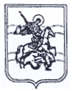 Сельская Дума муниципального образования сельское поселение деревня ВерховьеЖуковского района	Калужской области	Р Е Ш Е Н И Е д. Верховье«02» апреля 2024 г.                                                                                                                            №17«О назначении публичных слушаний по проекту исполнения бюджета муниципального образования сельского поселения д. Верховье за 2023 год»В соответствии со ст. 28 ФЗ № 131-ФЗ «Об общих принципах организации местного самоуправления в Российской Федерации», Уставом муниципального образования сельское поселение деревня Верховье, Положением о публичных слушаниях в муниципальном образовании сельское поселение деревня Верховье, Положением о бюджетном процессе в муниципальном образовании сельское поселение деревня Верховье Сельская Дума РЕШИЛА: Назначить проведение публичных слушаний по проекту исполнения бюджета сельского поселения д. Верховье за 2023 год на «22» апреля 2024 года. 1.    Определить место проведения публичных слушаний – д. Верховье, д.99 (здание Управы МО СП «деревня Верховье»), время начала публичных слушаний – 12.00 2.   Данное Решение, опубликовать (обнародовать) в средствах массовой информации. 3.   Создать комиссию по проведению публичных слушаний в следующем составе:Председатель комиссии – Глухова А.Н. - депутат сельского поселения д. Верховье, Секретарь комиссии – Цветова  Е.В. - главный специалист Администрации СП д. Верховье;Члены комиссии:Леонтьев А.В. – глава Администрации СП д.Верховье,Васина Е.Н.. – заместитель главы Администрации СП д.Верховье,Ануфриев С.В.  – депутат сельского поселения д.Верховье,Лапшина Н.А.- депутат сельского поселения д.Верховье,Варнавский Н.В. - депутат сельского поселения д.Верховье,4.     Предложения о внесении изменений и дополнений в решение по исполнению бюджета сельского поселения д. Верховье за 2023 год, а также заявления об участии в публичных слушаниях направлять в комиссию по проведению публичных слушаний по адресу: Жуковский район, д. Верховье, д. 99, телефон 8 (48432) 5-77-07., в срок до «19» апреля 2024 г.5.  Решение вступает в силу с момента его принятия.Глава муниципального образованиясельского поселения «Деревня Верховье»                                                О.И. Ротастикова Приложения к Настоящему решению размещены на официальном сайте Администрации МО СП д. Верховье (http://verchovie.ru) в разделе «Официальные документы» - «Бюджет СП» 